ПрограммаМероприятий, посвященных 25-летию основания МДОБУ ЦРР Д/С № 105 «Умка»01 ноября 2013г.(пятница)10.00.Фотовыставка «Хорошо у нас в саду»          гр. СардаанаВыставка «Мой любимый детский сад»гр. Буратино       07 ноября 2013г.(четверг)17.00.Открытое занятие для родителей «Что такое детский сад?»гр. Бемби18.00.Открытое физкультурное занятие для родителей   гр. Бемби              Спортивный зал08 ноября 2013г.(пятница)10.00.Фотовыставка «Наши традиции»                                          Коридор 1этаж12 ноября 2013г.(вторник)10.30.Выставка «Мой дом, мой город»гр. Улыбка11.00.Фотовыставка «Один день из жизни группы»гр. Сказка13ноября 2013г.(среда)15.30.Сказка «Айболит на новый лад» гр. БембиТеатр 14 ноября 2013г.( четверг)10.00.Фотовыставка «Подари игрушку детскому саду»гр. Ласточка16.00.Юбилейный концерт «С Днем Рождения детский сад»Театр 17.00.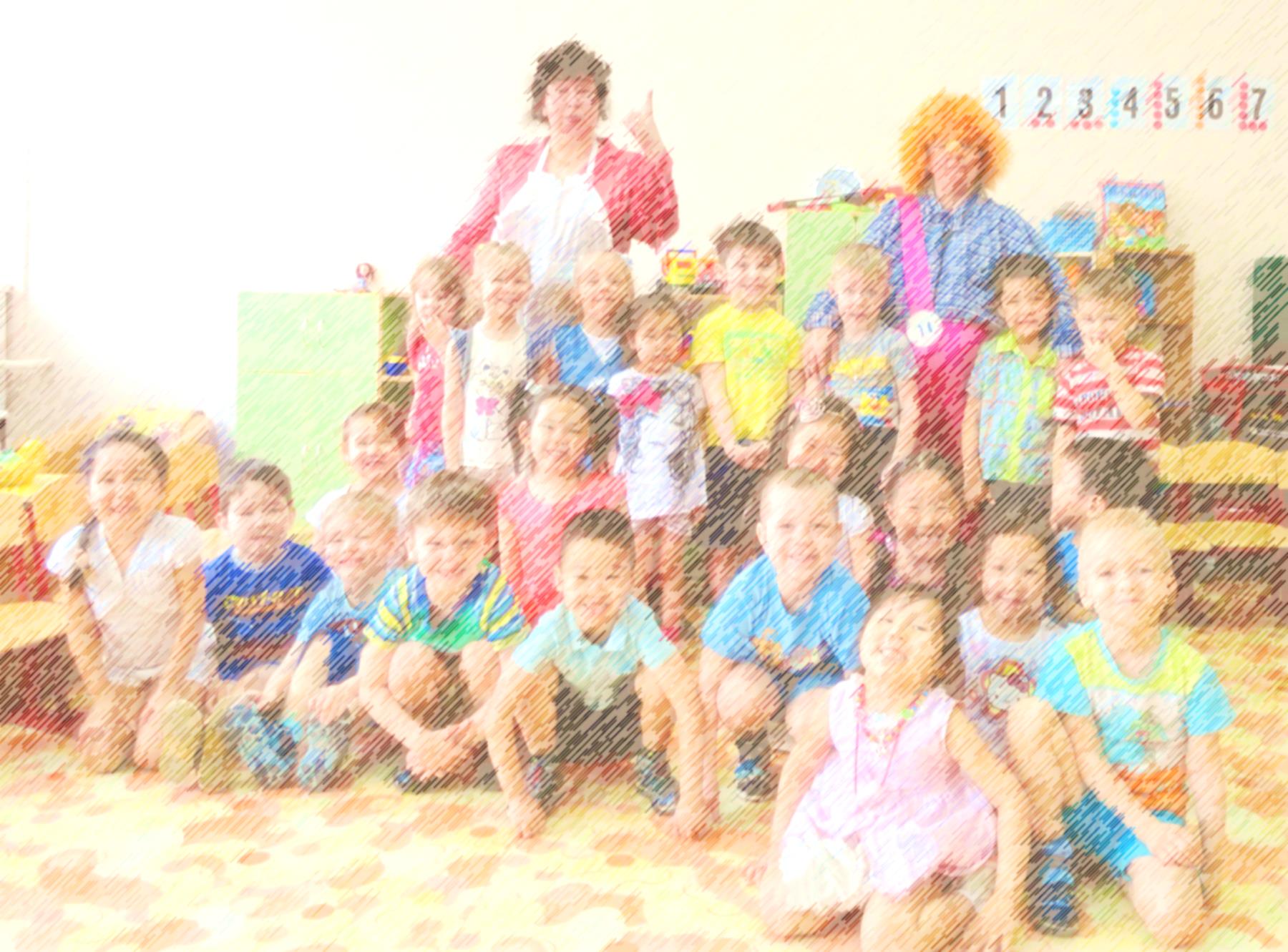 Выставка кукол в национальных костюмах «Народы мира»гр. Сказка15 ноября 2013г.(пятница)10.00.Выставка рисунков «Мой детский сад»гр. БелочкаФотовыставка «Наш любимый детский сад»гр. Радуга20 ноября 2013г.(среда)09.30.Спортивный праздник «Мы олимпионники» подготовительные группы Спортивный зал16.00.Юбилейная сказка «Детский сад – 2313год» гр. СолнышкоТеатр 21ноября 2013г.(четверг)16.00.Музыкальный спектакль «Заяц – огородник» гр. ТеремокТеатр 22 ноября 2013г.(пятница)10.00.Фотовыставка «Наши будни» гр. Ласточка25ноября 2013г.(понедельник)10.00.Выставка «Осенние фантазии»гр. Золотая рыбка10.00.Фотовыставка «Вот какие наши малыши»гр. Родничок27 ноября 2013г.(среда)18.00.Спортивный праздник «Папа, мама, я – спортивная семья» подготовительные группыСпортивный зал 28 ноября 2013г.(четверг)09.30.Спортивный праздник «Мы олимпионники» старшие группыСпортивный зал18.00.Спортивный праздник «Папа, мама, я – спортивная семья» старшие группыСпортивный зал